Press releaseFreudenberg investerar i hushållsprodukterHome and Cleaning Solutions förvärvar GIMI S.p.A.Weinheim, 28.e juli, 2016. Det globala teknikföretaget Freudenberg utökar ytterligare affärsområdet hushållsprodukter. Freudenberg Home and Cleaning Solutions förvärvar GIMI S.p.A. från Monselice, Italien. GIMI är marknadsledare av tvättvårdsprodukter i Italien, främst strykbord och torkställningar, och har en stark position i Europa. År 2015, var företagets intäkter ca  80 miljoner €. GIMI har idag 320 anställda. Transaktionen ska godkännas av behörig myndighet och beräknas vara klar under tredje kvartalet i år.“Genom det här förvärvet stärker vi Freudenberg Home and Cleaning Solutions tillväxtstrategi” säger Dr. Mohsen Sohi, VD för Freudenberg Group. “GIMIs breda sortiment, tvättvård, kommer att stärka en av hörnstenarna i vårt sortiment av hushållsprodukter.”Företaget grundades 1970 och har verkat internationellt i årtionden och finns idag i mer än 80 länder. "Tack vare sin innovationskraft och teknisk kompetens, är detta företag en idealisk partner. Genom förvärvet kommer vi att skapa ett betydande mervärde för våra kunder och kommer att kunna erbjuda ett ännu bättre, mer innovativt utbud för konsumenterna." förklarar Dr Klaus Peter Meier, VD för Freudenberg Home and Cleaning Solutions.Med detta förvärv erbjuds även en stor tillväxtpotential utanför Europa. Gimi kan se tillbaka på många års marknadsnärvaro och erfarenhet inom tvättvård i både Ryssland och Indien.
Freudenberg Home and Cleaning Solutions, ett företag med välkända varumärken och en bred distribution inom detaljhandeln i Europa, förvärvar i Gimi ett företag som räknar flexibla och avancerade produktionsprocesser till sina styrkor.“De två produktportföljerna kompletterar varandra på ett utmärkt sätt. Tack vare ett brett och innovativt produktutbud, kommer vi att uppnå en utmärkt marknadsposition inom detta segment", säger Meier," som ett företag med en långsiktig inriktning och en hög grad av professionalism, har Gimi också en värderingsbaserad företagskultur - som innehåller en fast grund för gemensam framgång". För de starka varumärkena Vileda och Gimi erbjuds en mängd cross-selling potentialer.Claudio Rosso, VD för Gimi S.p.A. säger: "Den utmärkta marknadsställningen för Freudenberg Home and Cleaning Solutions, med sina starka varumärken och sin särskilda innovationskultur, öppnar många möjligheter att ytterligare optimera det redan breda erbjudandet bland Gimi´s hem- och tvättvårdsprodukter.”Monselice kommer att bli ett mer omfattande kompetenscentrum för tvättvård inom Freudenberg Home and Cleaning Solutions. Affärsområdet har för avsikt att göra ytterligare investeringar i tvättvård och produktionsanläggningar.Om Freudenberg Home and Cleaning SolutionsFreudenberg Home and Cleaning Solutions är världsledande leverantör av märkesvaror, innovativa hem- och rengöringsprodukter, med en marknadsledande position i stort sett alla länder där man är verksam. Med en strävan att leverera premium lösningar till miljontals konsumenter och kunder världen över.   Med 3000 anställda år 2015, genererade företaget en försäljning på 800 miljoner Euro, genom sin starka varumärkesportfölj, inkluderat Vileda®, O’Cedar®, Swash®, Gala®, Marigold®. Företagets starka marknadsposition i var och en av sina viktigaste produktkategorier har byggts upp under tiden genom ett starkt kundfokus, djup kundförståelse samt innovativa och högkvalitativa produkter.Om Freudenberg GroupFreudenberg är en global teknikkoncern som stärker sina kunder och samhället på lång sikt genom framåtsträvande innovationer. Tillsammans med sina partners, kunder och den vetenskapliga världen, utvecklar Freudenberg Group ledande teknik och bra produkter, lösningar och tjänster för mer än 30 marknadssegment och för tusentals applikationer: tätningar, vibrationskontrollkomponenter, fiberdukar, filter, specialkemikalier, läkemedel, IT-tjänster och de mest moderna rengöringsprodukter. Innovationstyrka, stark kundorientering, mångfald och laganda är hörnstenarna i vår grupp. Engagemang för kvalitet, tillförlitlighet och pro-aktivt ansvarsfullt agerande hör till företagets kärnvärden och har gjort i mer än   165 år.
År 2015 sysselsatte Freudenberg Group över 40.000 personer i cirka 60 länder runt om i världen och omsatte mer än 7,5 miljarder euro (inklusive pro-rata konsolidering av 50:50 joint ventures). För mer information, besök www.freudenberg.com.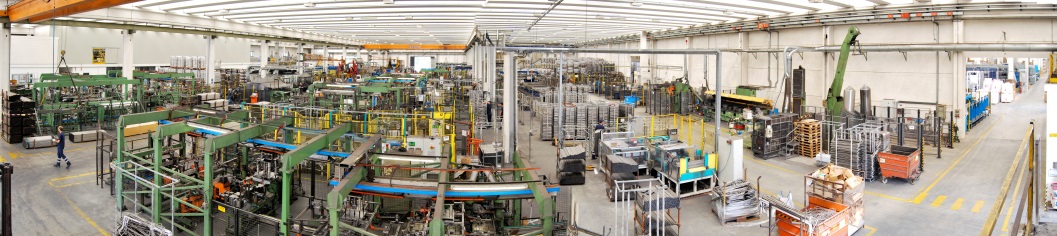 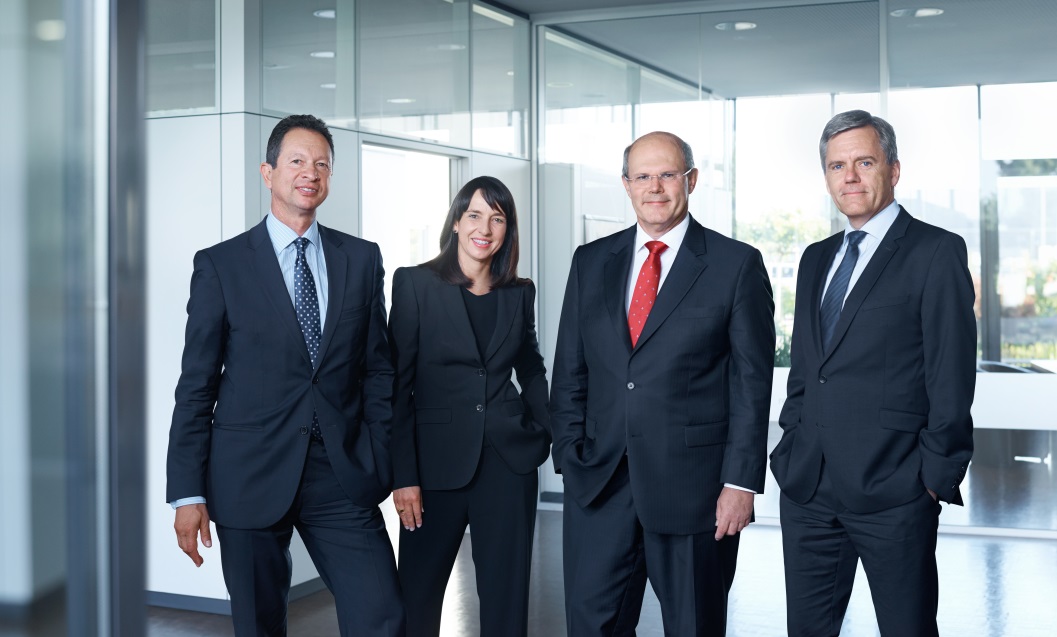 